Label the layers of Earth pictured below:Image A:			Image B: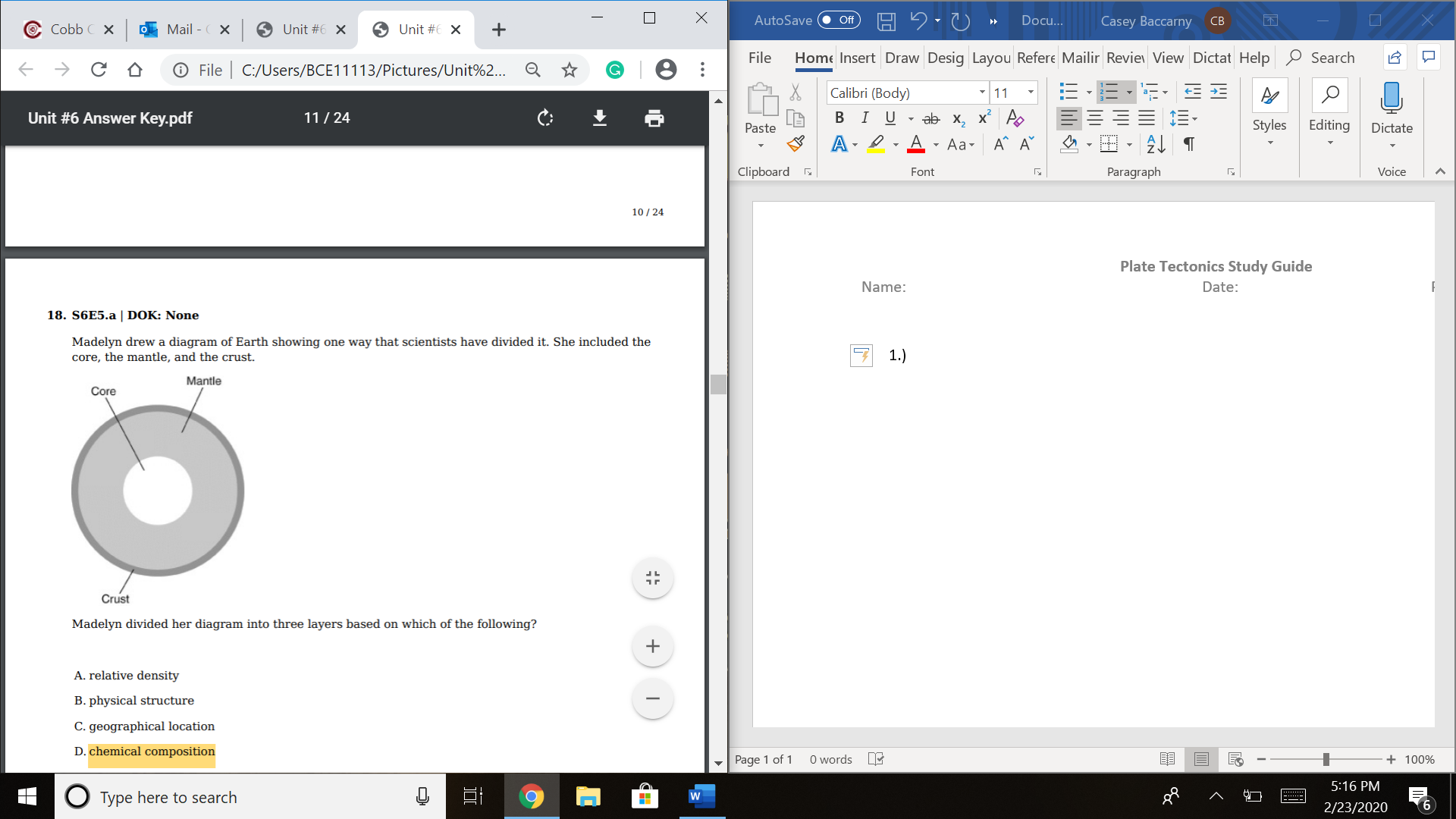 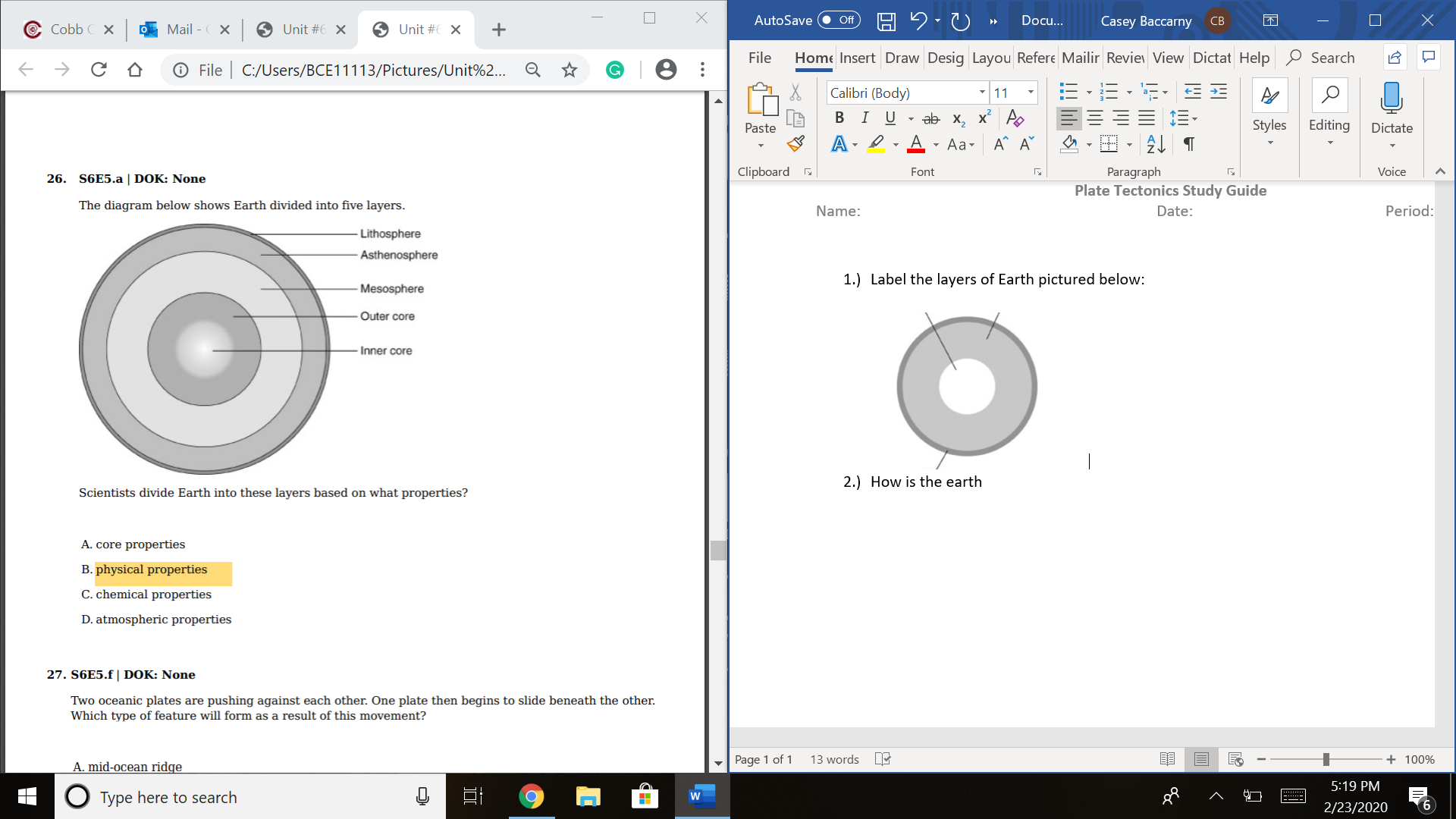 What is the difference in the properties that divide Earth in Image A and Image B above? How are Earth’s outer and inner core different? The inner core of Earth is solid because of?A difference between the oceanic crust and the continental crust is that the oceanic crust isWhat BEST describes the mantle of Earth?As the depth within the Earth's interior increases, the density, temperature and pressure will? Which image best represents the internal structure of Earth?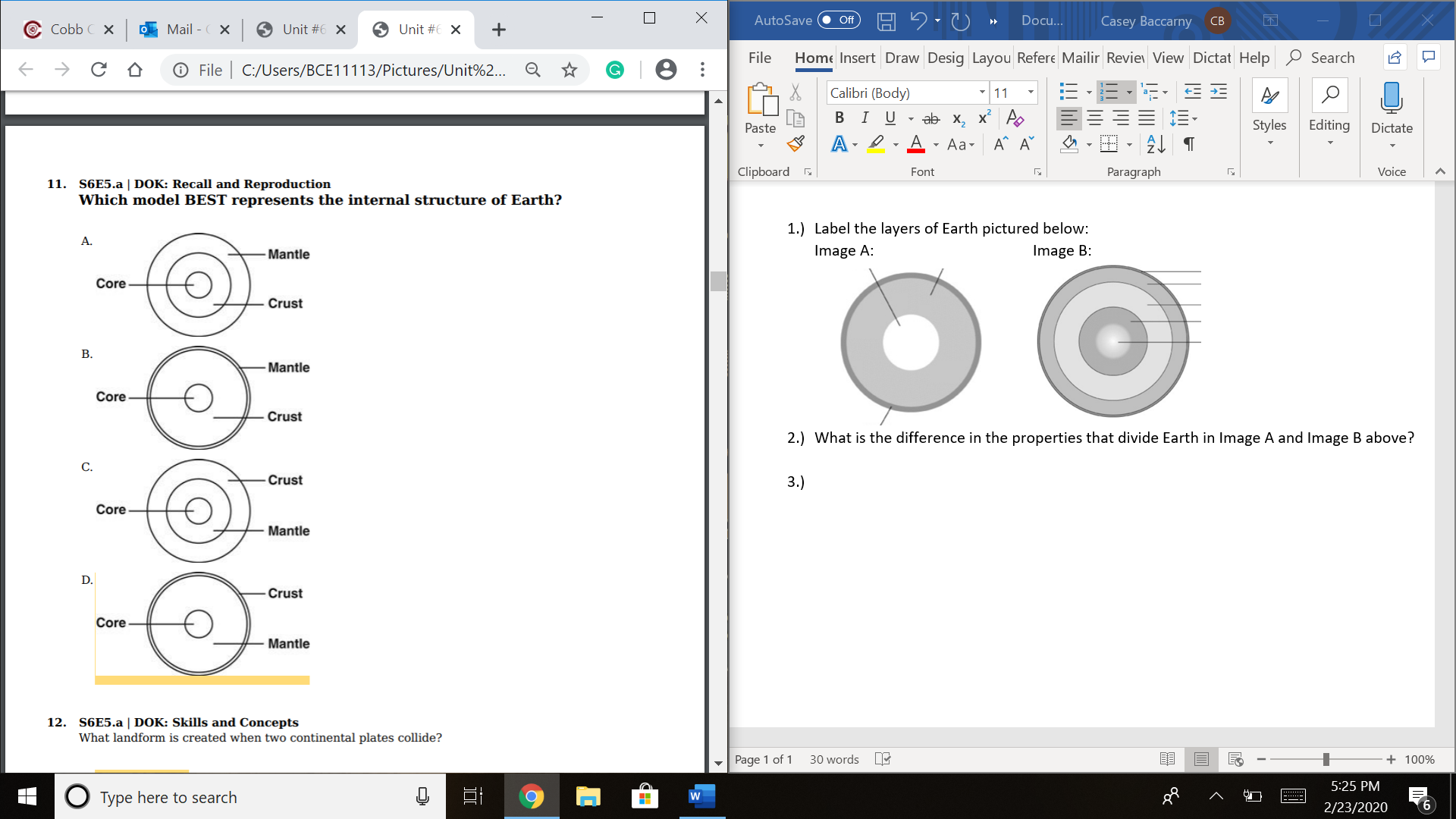 Which of Earth’s layers are most convection currents that cause seafloor spreading located? When the hot material of the mantle RISES and the cool material SINKS, this creates what?What do Convection Currents cause on the Earth?What type of boundary exists where plates are colliding?What landform is created when two continental plates collide? What type of boundary is formed when plates separate?Which of the following is a process that occurs at divergent boundaries?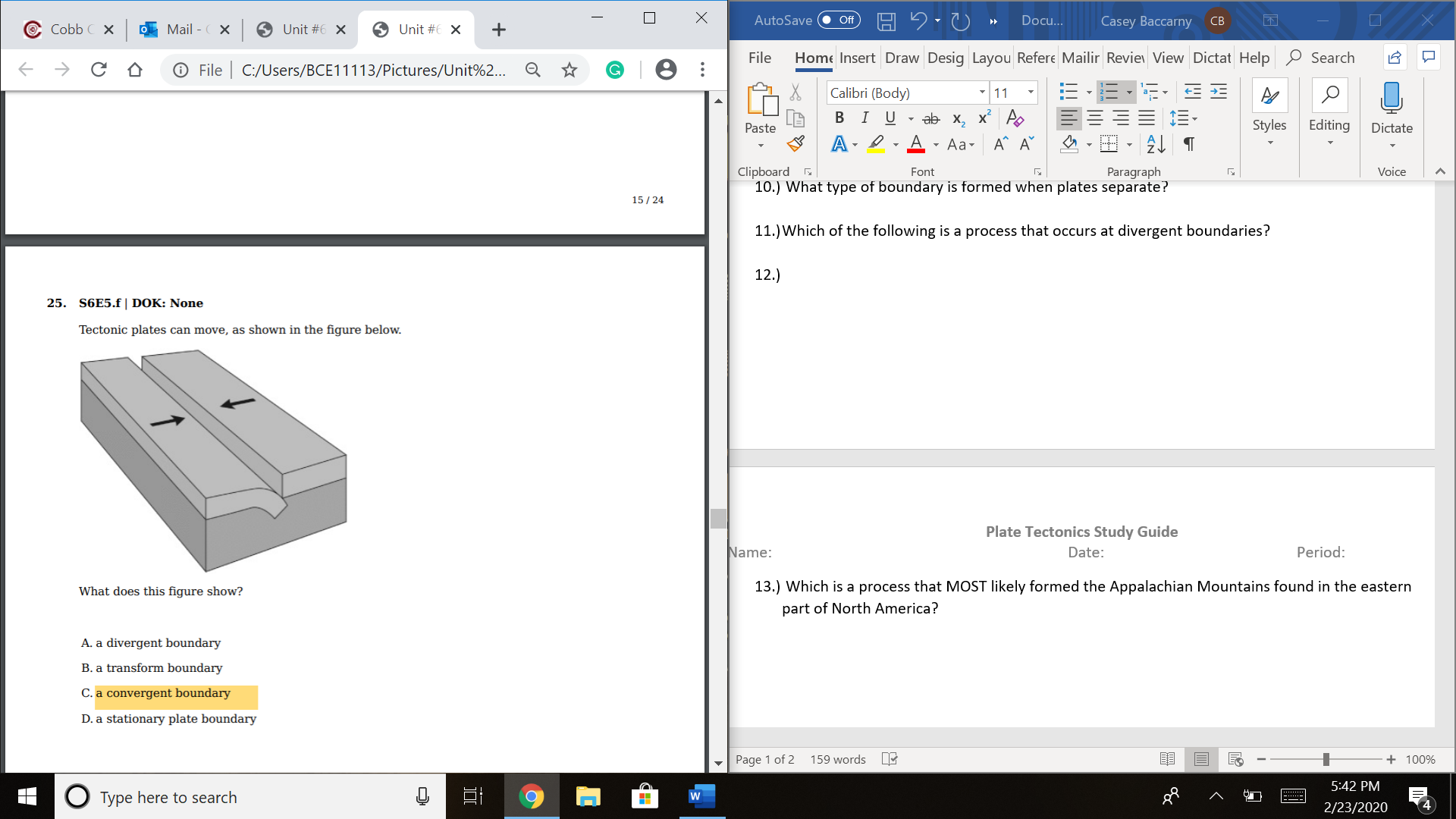  Which is a process that MOST likely formed the Appalachian Mountains found in the eastern part of North America? Which event MOST likely caused the formation of folded mountain ranges on Earth? Two oceanic plates are pushing against each other. One plate then begins to slide beneath the other. Which type of feature will form as a result of this movement? Which statement below shows the correct definition of a tectonic plate boundary?At divergent boundaries, plates separateAt a transform boundary, plates move apart At a convergent boundary, plates slide past each other At a divergent boundary, one plate sinks under another plate Thousands of fish fossils discovered high in the Rocky Mountains MOST likely indicate that?Between which two tectonic plates is this boundary located? 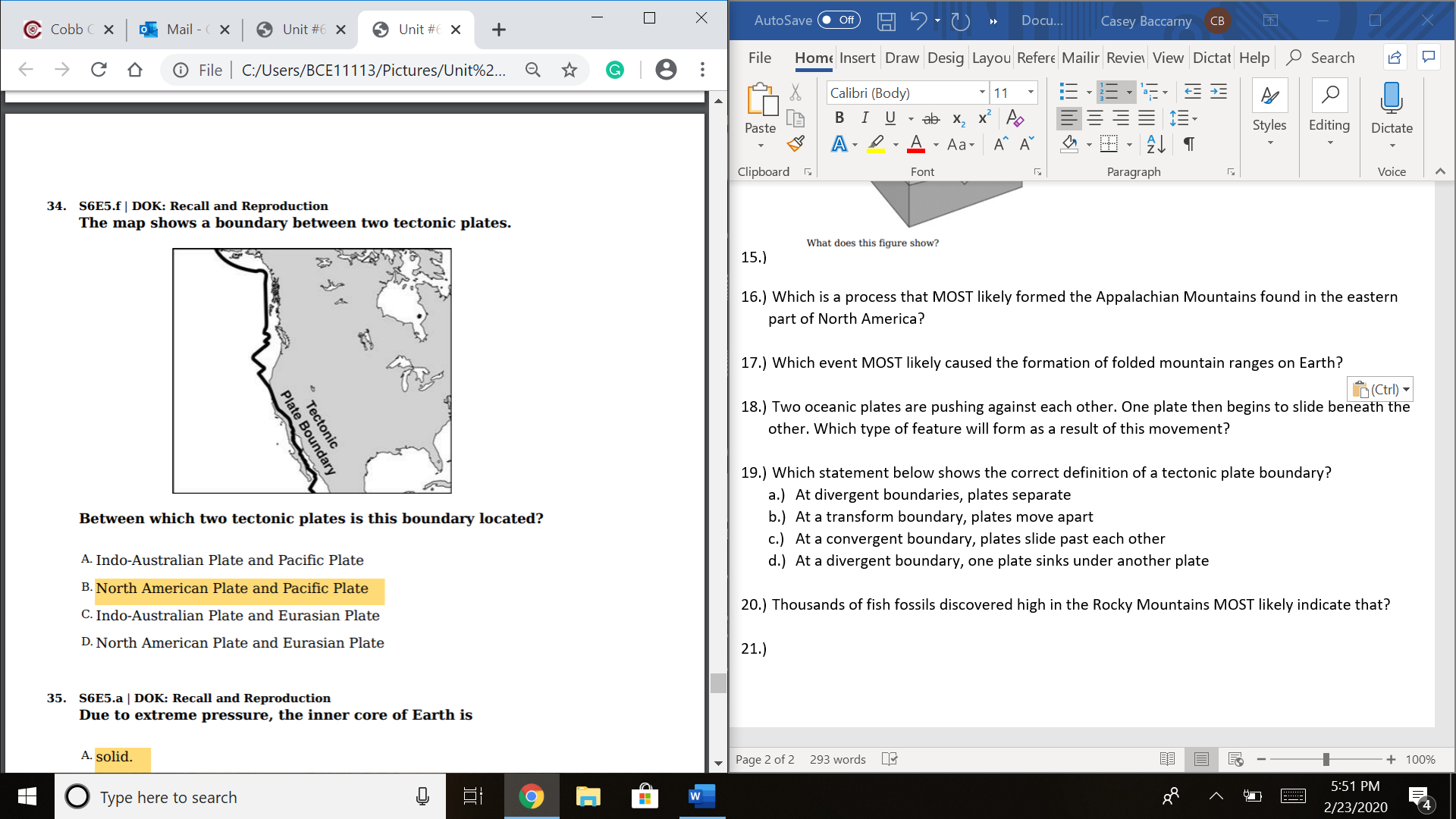  A student is visiting a local limestone quarry and finds fossils of seashells. The quarry is located hundreds of miles from the ocean. The fossils BEST indicate that _______________________ Scientists can conclude that a forested ecosystem existed in Antarctica millions of years ago by studying the ____________________________ What is the idea that all continents were part of one big landmass? According to the continental drift theory, a single, huge continent once existed called What is the cause of tsunamis?Where can you infer mountains are being formed? 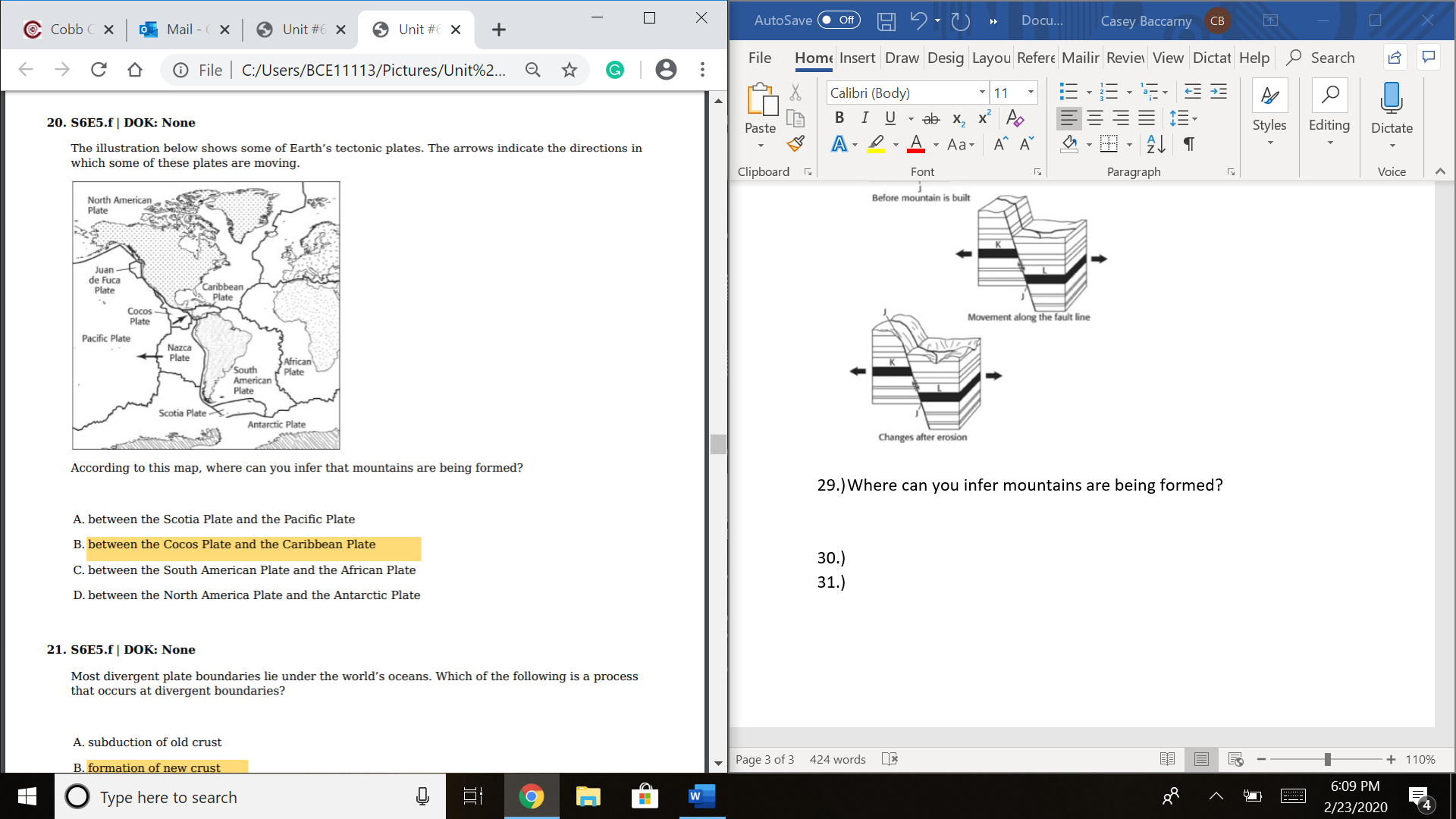  What is the difference between lava and magma? Oxygen and silicon and two elements that make up approximately 75% of Earth’s what?